Металлообрабатывающие компании.Нас интересует сверловка пластин на координатно-сверлильном станке с ЧПУ:- Сталь 09Г2С- Толщина: 25 мм- Размеры 750х500 (64 отверстия) – 30 шт., 1000х500 (32 отверстия) – 30шт.- Диаметр отверстия 20 мм.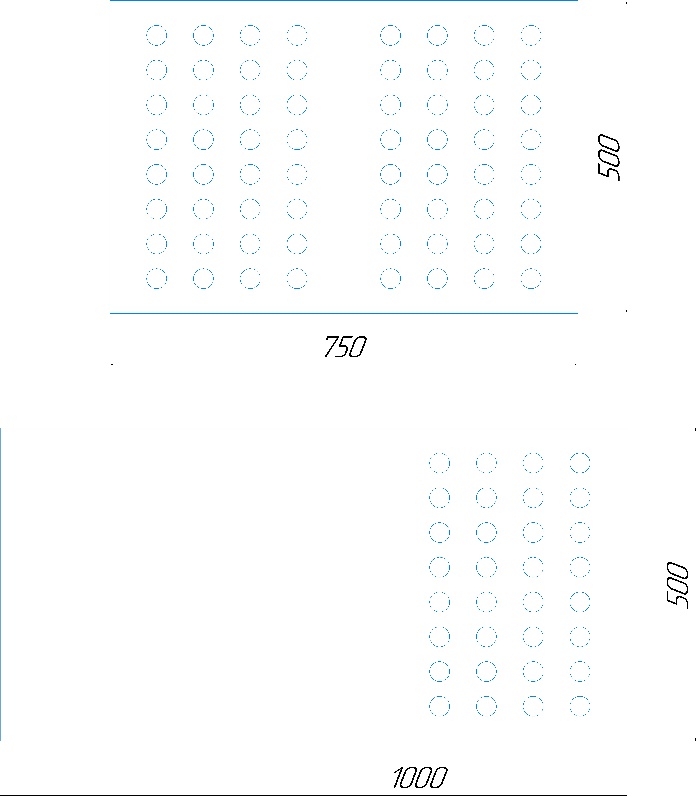 